CO NÁS ČEKÁ V DUBNU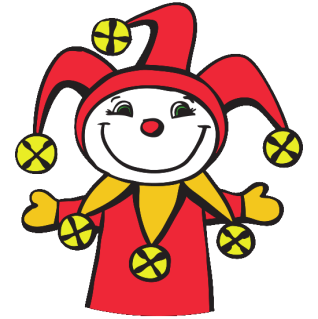 3. 4. 2024 – středa – DO POHÁDKY ZA ZVÍŘÁTKY – divadlo v MŠ v podání paní Janečkové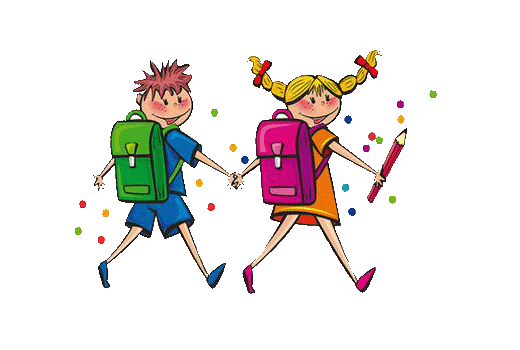 4. 4. 2023 - čtvrtek – NÁVŠTĚVA DĚTÍ ZE TŘÍDY ZELENÝCH JABLÍČEK V 1. TŘÍDĚ ŽÁKŮ ZÁKLADNÍ ŠKOLY FRANTIŠKA HORENSKÉHO BORŠICE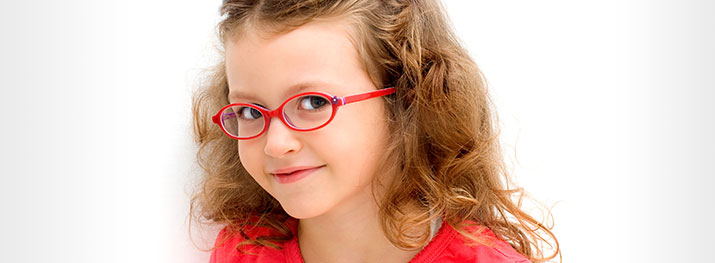 5. 4. 2024 – pátek - SCREENINGOVÉ VYŠETŘENÍ ZRAKU 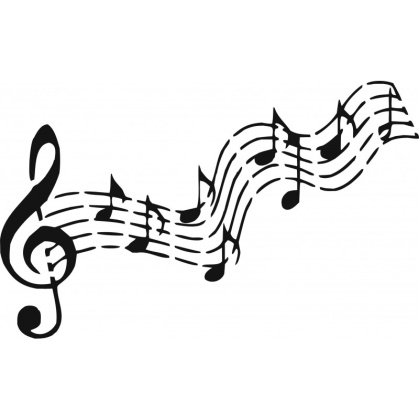 5. 4. 2024 – pátek – KONCERTOVÁNÍ V MŠ -návštěva žáků 1. třídy ze ZŠ Františka Horesnkého Boršice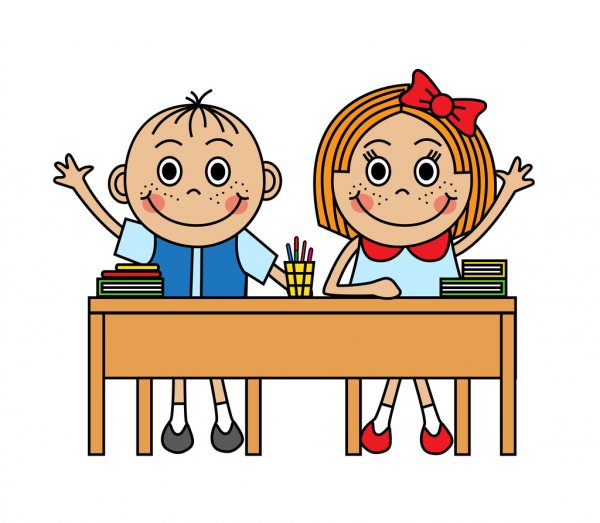 10. 4. 2024 – středa – ZÁPIS DO 1. TŘÍDY ZŠ BORŠICE FRANTIŠKA HORENSKÉHO 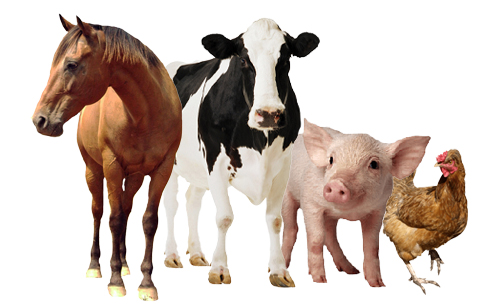 11. 4. 2024 – čtvrtek – TEMATICKA VYCHÁZKA NA HALDU – přineste dětem batůžky, pláštěnku, pití a malou dobrotu pro děti i zvířata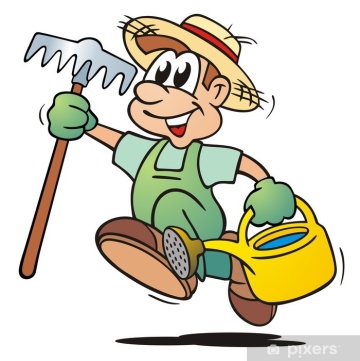 15. 4. 2024 – pondělí – ODEMYKÁNÍ ZAHRADY a MALÍ ZAHRADNÍCI – přineste dětem zahradní náčiní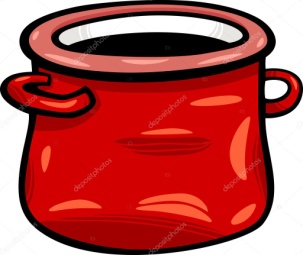 15. – 19. 4. 2024 – pondělí – pátek – projekt HRNÍČKOVÉ KVĚTINÁŘSTVÍ – viz. plakát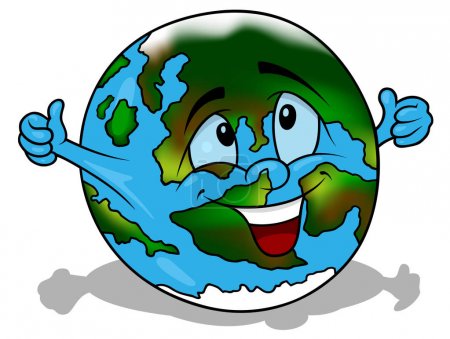 22. 4. 2024 – pondělí – DEN ZEMĚ – environmentální program v jednotlivých třídách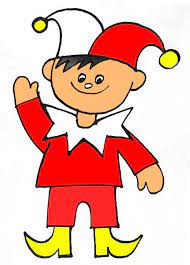 24. 4.2024 – O VČELÍ KRÁLOVNĚ JOSEFÍNĚ – divadlo v MŠ 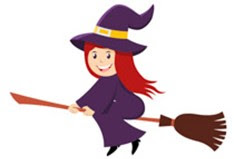 30. 4. 2024 – úterý-  REJ MALÝ ČARODĚJNIC A ČARODĚJŮ - oblečte děti za čarodějnice a čaroděje, stačí symbolicky